
September 11, 2019 Money Market Operations as on September 10, 2019         (Amount in Rupees Crore, Rate in Per cent)RESERVE POSITION@    @ Based on Reserve Bank of India (RBI) / Clearing Corporation of India Limited (CCIL).        -   Not Applicable / No Transaction     **   Relates to uncollateralized transactions of 2 to 14 days tenor.     @@ Relates to uncollateralized transactions of 15 days to one year tenor      # The figure for the cash balances with RBI on Sunday is same as that of the previous day (Saturday).              $ Includes refinance facilities extended by RBI                                                                                                          N. ShanmugaramPress Release : 2019-2020/662                         	           Assistant General Manager                      प्रेस प्रकाशनी  PRESS RELEASEसंचार विभाग, केंद्रीय कार्यालय, एस.बी.एस.मार्ग, मुंबई-400001_____________________________________________________________________________________________________________________DEPARTMENT OF COMMUNICATION, Central Office, S.B.S.Marg, Mumbai-400001फोन/Phone: 022-22660502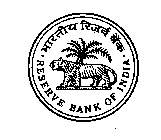 भारतीय रिज़र्व बैंकRESERVE BANK OF INDIA वेबसाइट : www.rbi.org.in/hindiWebsite : www.rbi.org.inइ-मेल email: helpdoc@rbi.org.inMONEY MARKETS@ MONEY MARKETS@ Volume  (One Leg) Weighted Average Rate       Range A.  Overnight Segment (I+II+III+IV)    	 0.00-A.  I.  Call Money    	 0.00-A.  II. Triparty Repo  0.00-A.  III. Market Repo        0.00-A.  IV. Repo in Corporate Bond  0.00-B.  Term Segment  B.  I. Notice Money**   0.00--B.  II. Term Money@@ 0.00--B.  III. Triparty Repo  0.00--B.  IV. Market Repo  0.00--B.  V. Repo in Corporate Bond  0.00--RBI OPERATIONS@  	 RBI OPERATIONS@  	 Auction Date Tenor (Days) Maturity  Date Amount Outstanding    Current Rate/Cut   off Rate C.     Liquidity Adjustment Facility (LAF)  Liquidity Adjustment Facility (LAF) (i) Repo (Fixed  Rate)                      Mon, 09/09/20192Wed, 11/09/20194,072.005.40(ii) Repo (Variable Rate) (ii.a) Regular 14-day Fri, 30/08/201914Fri, 13/09/20197,900.005.41Tue, 03/09/201914Tue, 17/09/20195,000.005.41Fri, 06/09/201914Fri, 20/09/20199,955.005.41Mon, 09/09/201915Tue, 24/09/201910,025.005.41(ii.b) Others -----(iii) Reverse Repo (Fixed  Rate)    Mon, 09/09/20192Wed, 11/09/201912,858.005.15Tue, 10/09/20191Wed, 11/09/20196,145.005.15(iv) Reverse Repo (Variable Rate) Mon, 09/09/20192Wed, 11/09/2019165,122.005.39D.  Marginal Standing Facility (MSF) Mon, 09/09/20192Wed, 11/09/20191,651.005.65Tue, 10/09/20191Wed, 11/09/201953.005.65E.  Standing Liquidity Facility (SLF) Availed from RBI$ Standing Liquidity Facility (SLF) Availed from RBI$ 1,979.00F.   Net liquidity injected [injection (+)/absorption (-)] * Net liquidity injected [injection (+)/absorption (-)] * -143,490.00G.   Cash Reserves Position of Scheduled Commercial Banks 	 (i) Cash balances with RBI as on#September 10, 2019523,343.72(ii) Average daily cash reserve requirement for the fortnight ending   September 13, 2019520,070.00H.  Government of India Surplus Cash Balance Reckoned for      Auction as on ¥ September 09, 201911,532.00   ¥  As per the Press Release No. 2014-2015/1971 dated March 19, 2015     *  Net liquidity is calculated as Repo+MSF+SLF-Reverse Repo